2024.5.15第三方育婴员、保育师五级职业技能等级认定成绩公示 2024年5月15日，我校顺利开展了育婴员、保育师五级职业技能等级认定工作，共有25人参加，其中21人合格，现将成绩公示如下，如有不同意见，请与我校职业技能等级评价中心联系，电话：13906296924，联系人：刘老师。公示时间为2024年5月29日至6月1日。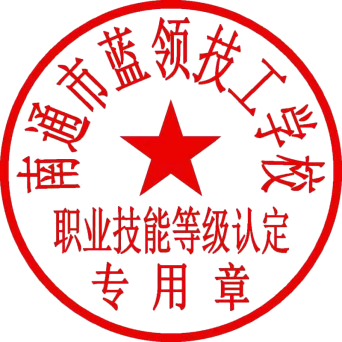 南通市蓝领技工学校职业技能等级认定中心2024年5月29日认定批次：2024-32060025-00006	                2024年 5 月 29日说明：1.理论成绩、技能成绩的合格线均为60分。2.理论、技能均合格则评价结果为合格。姓名准考证号职业职业（工种）级别理论知识考试成绩技能考核成绩陈瑞红3206002524051800003婴幼儿发展引导员五级6869洪美兰3206002524051800004婴幼儿发展引导员五级8369毛丹丹3206002524051800005婴幼儿发展引导员五级9070闫红焱3206002524051800006保育师五级8961祝青3206002524051800007保育师五级8964姜慧玲3206002524051800008保育师五级9661陆艳玲3206002524051800009保育师五级9161季邦云3206002524051800010保育师五级9463李慧3206002524051800011保育师五级9365王菊3206002524051800012保育师五级8863陈虹霞3206002524051800013保育师五级00杨锐3206002524051800014保育师五级8243朱佳丽3206002524051800015保育师五级9563秦玉莲3206002524051800016保育师五级8562瞿盼盼3206002524051800017保育师五级9663许诗婷3206002524051800018保育师五级9468张晓玲3206002524051800019保育师五级9564邱丽3206002524051800020保育师五级9565陈露3206002524051800021保育师五级00孙晨阳3206002524051800022保育师五级8761龚神姣3206002524051800023保育师五级9362黄霞3206002524051800024保育师五级9249周萍萍3206002524051800025保育师五级8962詹红3206002524051800026保育师五级9463缪阳阳3206002524051800027保育师五级9464